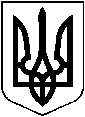 УКРАЇНАХМІЛЬНИЦЬКА МІСЬКА РАДАВінницької областіР І Ш Е Н Н Я № 2016від 08 вересня 2023 року                                                47 сесія міської ради                                                                                                8 скликання     Про вирішення питання щодо газопостачання  та транспортування  газу           Беручи до уваги інформацію, викладену в листі керівника Хмільницької районної військової адміністрації Вінницької області №01-01-17-1410 від 07.08.2023 року, розглянувши листи начальника Хмільницького відділення АТ «Вінницягаз» №210-Cd-14608-0823 від 09.08.2023  року та фахівця з адміністративної діяльності Акціонерного Товариства «Оператор» Газорозподільної системи «Вінницягаз» №210-Cd-14601-0823 від 09.08.2023  року, керуючись Постановою Кабінету Міністрів України №1335 від 25.11.2022 року «Про врегулювання питання використання газотранспортних систем або їх складових», Постановою НКРЕКП №1839 від 26.12.2022 року (зі змінами  внесеними Постановами № 971 від 31.05.2023 року, №1131 від 28.06.2023 року, №1389 від 28.07.2023 року), щодо газопостачання та транспортування газу в населені пункти громади,  керуючись ст. ст. 26, 59 Закону України «Про місцеве самоврядування в Україні», Хмільницька міська рада                                                 В И Р І Ш И Л А :Уповноважити міського голову Юрчишина Миколу Васильовича  представляти інтереси Хмільницької міської територіальної громади  у відносинах щодо газопостачання та транспортування газу в населені пункти  громади. Уповноважити заступника міського голови з питань діяльності виконавчих органів міської ради  Редчика Сергія Борисовича у випадку відсутності міського голови представляти інтереси Хмільницької міської територіальної громади у відносинах щодо газопостачання та транспортування газу в населені пункти  громади. 	      3. Контроль за виконанням цього рішення покласти на постійну комісію міської ради з питань житлово – комунального господарства, благоустрою, комунальної власності, енергозбереження.                  Міський голова                                              Микола ЮРЧИШИН